Deneyin Amacı: RE, RL ve RLE yüklü bir fazlı yarım dalga kontrollü doğrultucu deneyinin gerçekleştirilmesiTeorik Bilgi: RE, RL ve RLE yükleri hakkında bilgi veriniz. Kullanılan Araç ve GereçlerOtotransformatörDiyot, direnç, kondansatör, bobinOsiloskopMultimetreDeneyin Yapılışı		Şekil 9.1’de Simulink modeli verilen RE yüklü devreyi çalıştırınız. 1. Osiloskop görüntüsü olarak Tristör palsi, devre akımı ve tristör üzerinde düşen gerilimi 3 ekran şeklinde Scope 1 alanına, Giriş gerilimi ve çıkış gerilimini aynı ekranda Scope 2 alanına Tablo 9.1’de ekleyiniz. Akım ve gerilim harmoniklerini de tabloya ekleyiniz. 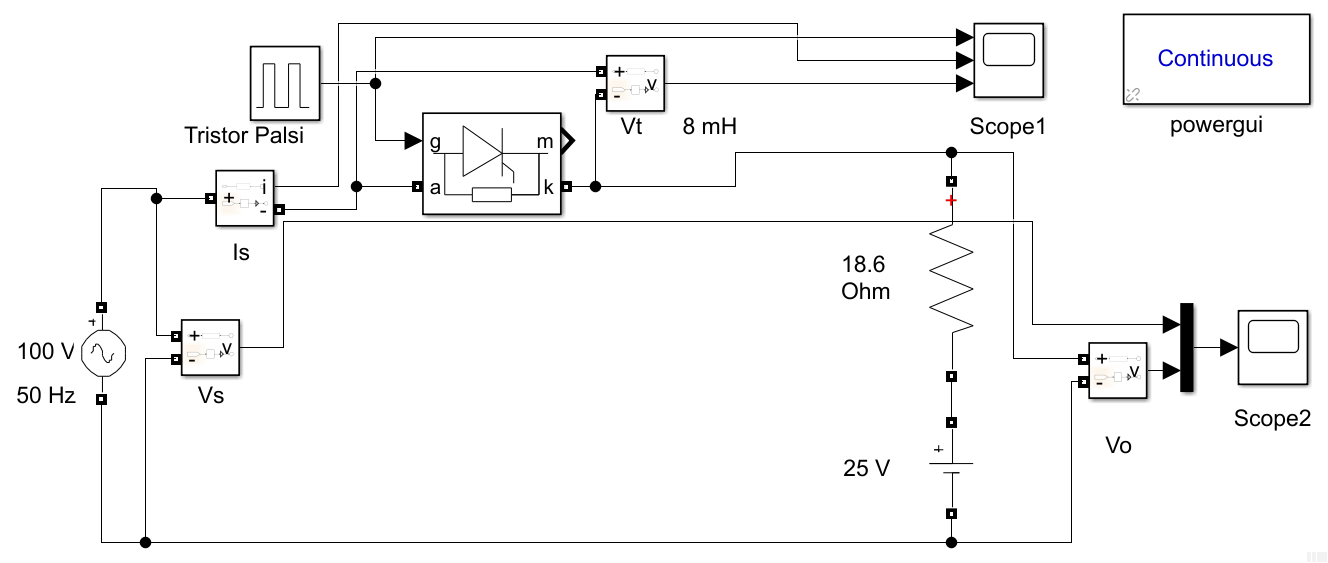 Şekil 9.1: Tek fazlı yarım dalga kontrollü RE yüklü doğrultma devresiTablo 9.1: Simülasyon sonuçlarıGerçekleştirilen uygulama devresinden Fluke 434 ile elde edilen sonuçları Tablo 9.2’ye kaydediniz.Tablo 9.2: Uygulama sonuçlarıŞekil 9.2’de Simulink modeli verilen RL yüklü devreyi çalıştırınız. Osiloskop görüntüsünü Tablo 9.3’e ekleyiniz. 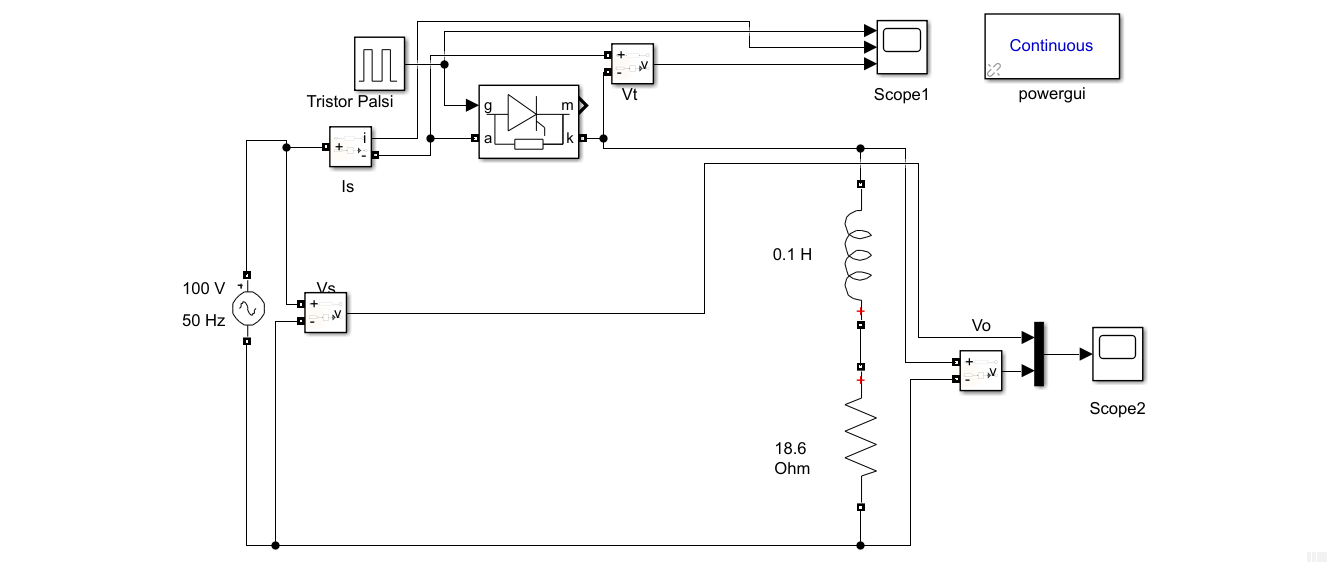 Şekil 9.2: Tek fazlı yarım dalga kontrollü RL yüklü doğrultma devresiTablo 9.3: Simülasyon sonuçlarıGerçekleştirilen uygulama devresinden Fluke 434 ile elde edilen sonuçları Tablo 9.4’e kaydediniz.Tablo 9.4: Uygulama sonuçlarıŞekil 9.3’de Simulink modeli verilen RLE yüklü devreyi çalıştırınız. Osiloskop görüntüsünü Tablo 9.5’e ekleyiniz. 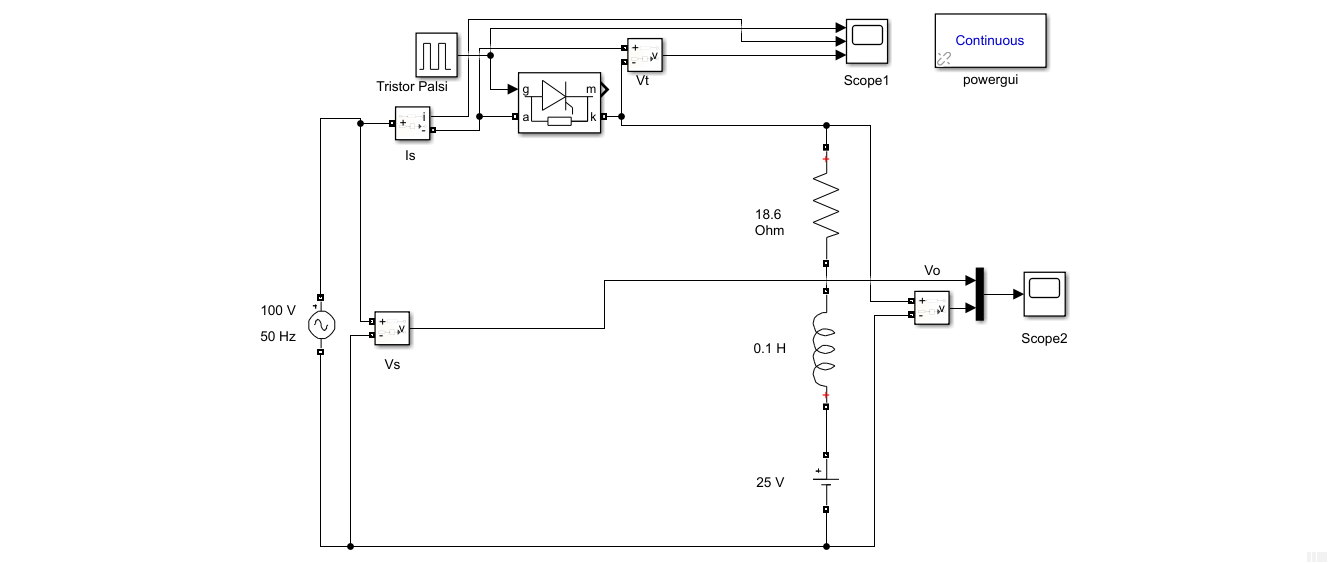 Şekil 9.3: Tek fazlı yarım dalga RLE yüklü doğrultma devresiTablo 9.5: Simülasyon sonuçlarıGerçekleştirilen uygulama devresinden Fluke 434 ile elde edilen sonuçları Tablo 9.6’ya kaydediniz.Tablo 9.6: Uygulama sonuçlarıSonuç ve ÖnerilerHer bir osiloskop görüntüsünde elde edilen sonuçları sırasıyla yorumlayınız.Deney sonucunda elde ettiğiniz kazanımları yorumlayınız.Scope 1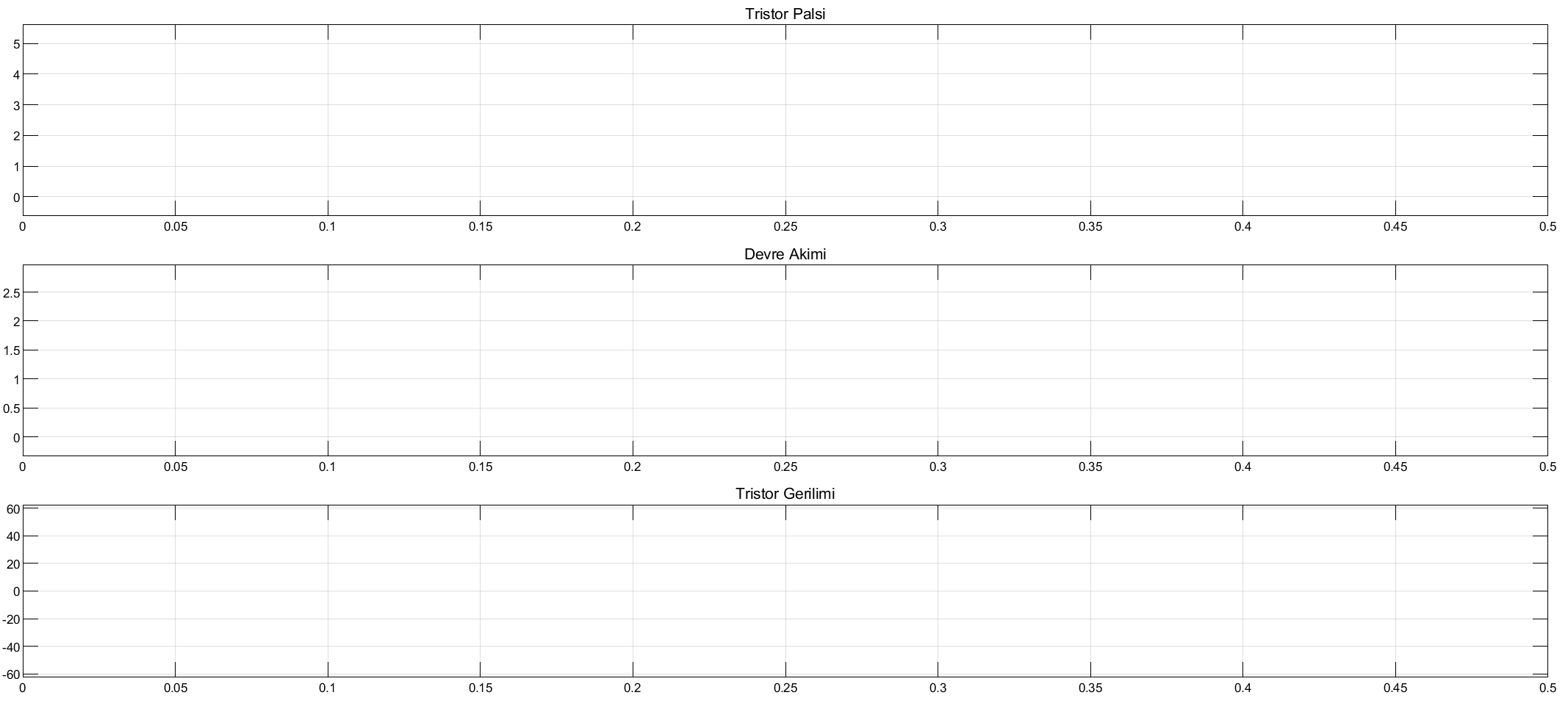 Scope 1Scope 2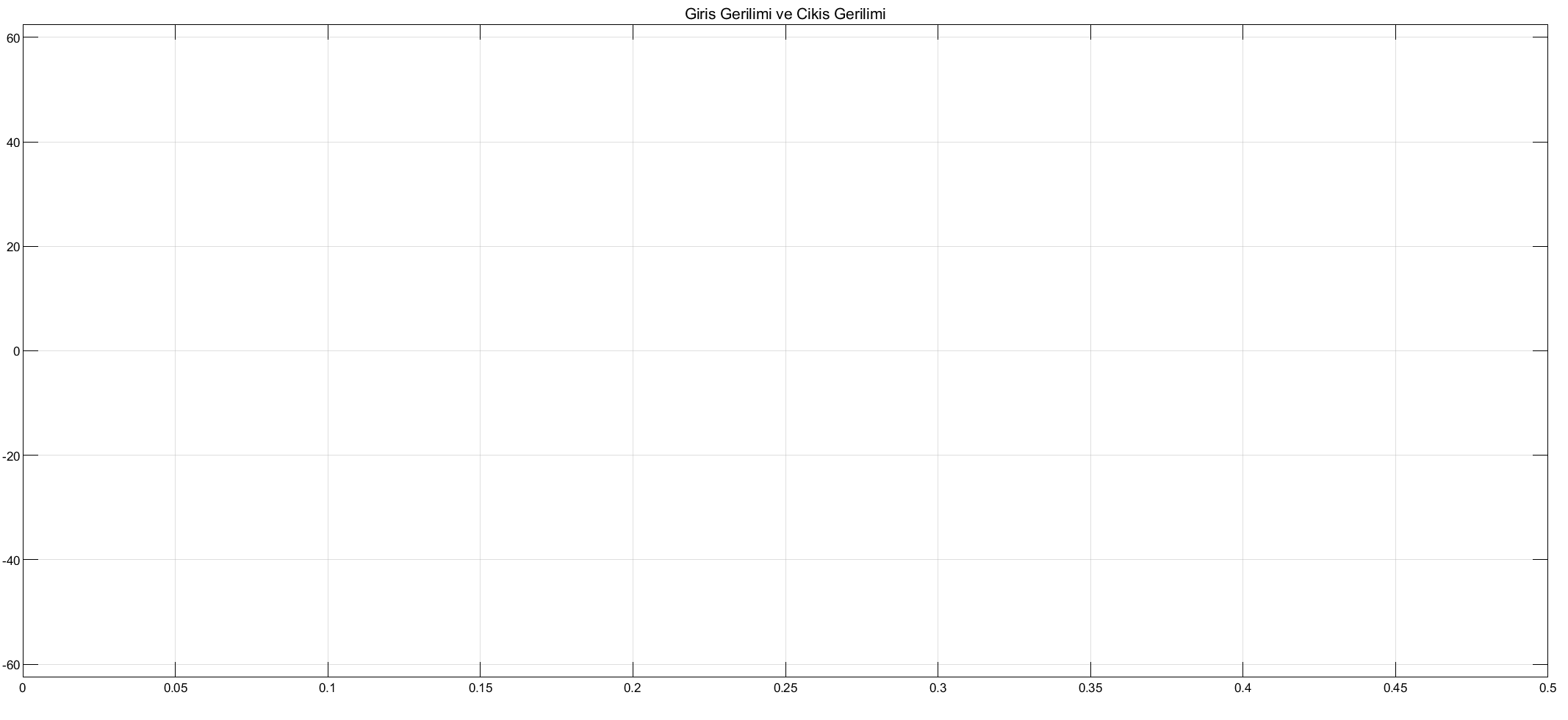 Scope 2Akım HarmoniğiGerilim HarmoniğiGerilim HarmoniğiUygulama Osiloskop Görüntüsü(Giriş Gerilimi-Çıkış Gerilimi-Devre Akımı)Akım Harmoniği GörüntüsüScope 1Scope 1Scope 2Scope 2Akım HarmoniğiGerilim HarmoniğiGerilim HarmoniğiUygulama Osiloskop Görüntüsü(Giriş Gerilimi-Çıkış Gerilimi-Devre Akımı)Akım Harmoniği GörüntüsüScope 1Scope 1Scope 2Scope 2Akım HarmoniğiGerilim HarmoniğiGerilim HarmoniğiUygulama Osiloskop Görüntüsü(Giriş Gerilimi-Çıkış Gerilimi-Devre Akımı)Akım Harmoniği Görüntüsü